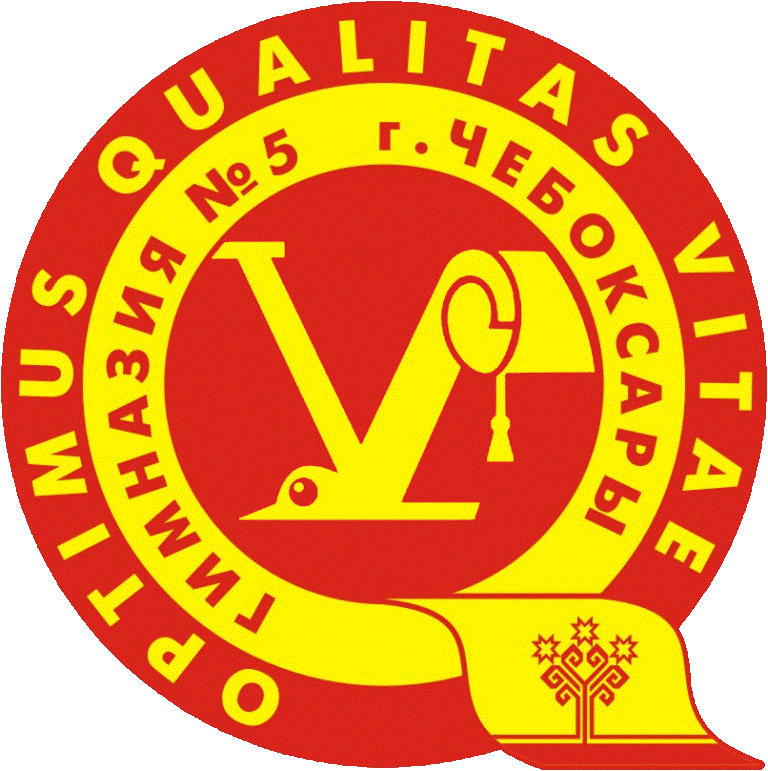        МУНИЦИПАЛЬНОЕ АВТОНОМНОЕ ОБЩЕОБРАЗОВАТЕЛЬНОЕ                      УЧРЕЖДЕНИЕ «ГИМНАЗИЯ №5» Г. ЧЕБОКСАРЫ 	 	 	   УТВЕРДЖДЕНО 	 	 	                                                                                               Приказом                                                                                                МАОУ «Гимназия № 5 г. Чебоксары                                                                                               от « 20 » июня  2018 года. № 193Правила посещения плавательного бассейна спортивно-оздоровительного комплекса МАОУ «Гимназия №5» г. ЧебоксарыОБЩИЕ ПОЛОЖЕНИЯ1.1.            Настоящие Правила  разработаны на основании статьи 779 Гражданского Кодекса Российской Федерации, в соответствии с Типовыми правилами проведения занятий в плавательных бассейнах», утвержденными Приказом Госкомспорта СССР от 01.12.1987 г. № 639; Санитарно-эпидемиологические правила и нормативы СанПиН 2.4.4.3172-14 "Санитарно-эпидемиологические требования к устройству, содержанию и организации режима работы образовательных организаций дополнительного образования детей"; СанПиН 2.1.2.1188-03 "Плавательные бассейны. Гигиенические требования к устройству, эксплуатации и качеству воды. Контроль качества», ГОСТ Р52025-2003 «Услуги физкультурно-оздоровительные и спортивные: требования безопасности потребителей», и направлены на обеспечение безопасности посетителей во время занятий в плавательном бассейне, определяют условия оказания платных спортивно-оздоровительных услуг населению. С этой целью данные Правила устанавливают права и обязанности посетителей, определяют механизм реализации этих прав, а также устанавливают ряд запретов, не допускающих действия, которые могут причинить вред здоровью и жизни посетителей и окружающих лиц.1.2.            Положения, закрепленные настоящими Правилами, являются обязательными для всех посетителей, занимающихся.1.3.            Оплата услуг является согласием посетителя с настоящими Правилами. Незнание правил не освобождает от ответственности за их нарушение. В случае нарушения положений настоящих Правил, Учреждение имеет право отказать посетителю в предоставлении услуг.1.4.            Посещение спортивно-оздоровительного комплекса является для посетителей делом сугубо добровольным и все риски, связанные с его использованием, в случае не соблюдения ими правил, посетитель берет на себя.  Администрация МАОУ «Гимназия №5», не несет ответственности за травматизм, полученный в результате несоблюдения настоящих правил.1.5.            Учреждение и его сотрудники не несут ответственности за несчастные случаи, которые могут иметь место в результате нарушения настоящих правил.1.6.            Для получения физкультурно-оздоровительных услуг в плавательном бассейне МБОУ «Гимназия №5» г. Чебоксары, посетители или их законные представители (в т.ч. и дети) проходят обязательную процедуру регистрации. Регистрация посетителей осуществляется в журнале регистрации. Юридические лица оформляют договор о предоставлении услуг и также регистрируют посещение в журнале регистрации.1.7.            Посетитель дает согласие на использование и обработку своих персональных данных в соответствии с ФЗ № 152 – ФЗ «О персональных данных» от 27.07.2006 года. Муниципальное автономное общеобразовательное учреждение «Гимназия №5» г. Чебоксары обязуется сохранять конфиденциальность информации полученной при регистрации в соответствии с действующим законодательством Российской Федерации.1.8.        За нарушение настоящих Правил посещения плавательного бассейна Администрация Гимназии вправе отказать в предоставлении услуг.2.  ОСНОВНЫЕ ОПРЕДЕЛЕНИЯМуниципальное автономное общеобразовательное учреждение «Гимназия №5» г. Чебоксары – УчреждениеСпортивно-оздоровительный комплекс с плавательным бассейном (Далее – СОК) – спортивный объект, место для занятий физической культурой и спортомАдминистрация – должностные лица, сотрудники Учреждения, сотрудники СОККлиент – человек, с которым Учреждение заключило договор на оказание услуг.Посетитель, занимающийся – человек, пользующийся услугами Учреждения, принимающий и выполняющий настоящие Правила.Разовое посещение – единовременное занятие, оплата которого подтверждает факт согласия Посетителя с настоящими Правилами.Абонемент – номерной документ, установленного образца, подтверждающий право на получение услуг Учреждения, дающий право на посещение фиксированного количества занятий.Перечень цен и тарифы – документ, устанавливающий цены на услуги на определенную дату, действует до введения нового документа.Тренер-преподаватель – штатный работник Учреждения либо привлеченный специалист, имеющий необходимую квалификацию, осуществляющий занятия в группе (групповые занятия).Инструктор – штатный работник Учреждения либо привлеченный специалист, имеющий необходимую квалификацию.3.  ОБЩИЕ ПРАВИЛА ПОСЕЩЕНИЯ ПЛАВАТЕЛЬНОГО БАССЕЙНА3.1.      К занятиям посетители допускаются при отсутствии противопоказаний.3.2.      На сеансы свободного плавания допускаются только лица, умеющие плавать.3.3.      Дети с 6 лет до 14 лет могут посещать бассейн только в составе организованной детской группы по обучению плаванию с тренером-преподавателем. Посещение бассейна детьми производится строго по графику работы тренера-преподавателя по плаванию.3.4.      Для помощи в переодевании детей не старше 9 лет, а так же лиц с ограниченной физической возможностью сопровождающие могут пройти в раздевалки только при наличии сменной обуви и без верхней одежды.3.5.      Допускается посещение плавательного бассейна детьми до 14 лет вне групповых занятий, но при условии нахождения в воде взрослого – законного представителя (один ребенок с одним взрослым). Обязательным является соблюдение следующего условия – наличие у законного представителя абонемента или чека на этот же сеанс. Лица, сопровождающие детей в возрасте до 14 лет, отвечают за их жизнь и здоровье.3.6.      Лица, достигшие 14-летнего возраста, допускаются в бассейн только при предъявлении паспорта (на первом занятии или при покупке абонемента). 3.7.      Детям в возрасте до 11 лет (до исполнения полных 12 лет) для посещения бассейна необходимо представить справку от врача–педиатра с результатом обследования на энтеробиоз (при постоянном посещении бассейна периодичность предоставления справки – каждые три месяца) вне зависимости от санитарно-эпидемической ситуации. Периодичность предоставления справки в дальнейшем не менее 1 раза в три месяца; при разовых посещениях – перед каждым посещением, если разрыв между ними более двух месяцев.  Контроль наличия медицинской справки у посетителей обеспечивает Учреждение.3.8.        Детям, занимающимся плаванием в составе детской организованной группы, для посещения занятий необходимо предъявить справку от врача об отсутствии противопоказаний и о допуске к занятиям плаванием.3.9.        До начала занятий всем посетителям рекомендовано пройти медицинское обследование на отсутствие противопоказаний к занятиям в плавательном бассейне. 3.10.      Медицинский персонал бассейна имеет право проводить внешний (телесный) осмотр посетителя бассейна перед каждым сеансом. При выявлении нарушения целостности кожных покровов, наличия признаков инфекционного заболевания, кожного заболевания, грибковых заболеваний, кровотечений, порезов, ран, повышенной температуры, симптомов респираторных заболеваний (кашель, насморк) медсестра имеет право не допустить посетителя к занятию.3.11.       Лица старше 70 лет допускаются на сеансы плавания по направлению участкового терапевта медицинского учреждения по месту жительства.3.12.       Посетителям старше 70 лет и всем лицам имеющим инвалидность рекомендуется получить свидетельство от врача о возможном посещении бассейна без сопровождающего лица.3.13.        Беременным женщинам рекомендовано пройти специальное медицинское обследование у врача акушера-гинеколога на отсутствие противопоказаний к занятиям в плавательном бассейне3.14.        Продолжительность одного посещения бассейна включает в себя: 10 минут – вход в раздевалку, переодевание, обязательный прием душа; 45 минут нахождение в воде. По окончании занятий не позднее 15 минут, посетитель обязан покинуть душевые и раздевалки бассейна.3.15.         Вход в раздевалки бассейна разрешен строго за 10 минут до начала сеанса плавания.3.16.    Взятое на прокат и использованное имущество, необходимо вернуть в специально отведенные места.3.17.         Все перемещения в бассейне занимающиеся, посетители делают только шагом.3.18.         При пользовании водой в душевых, в санузлах включать сначала кран с холодной водой, а затем только с горячей водой. Выключать воду в следующем порядке – сначала выключить кран с горячей водой, а затем – с холодной.3.19.        Выполнение установленных правил поведения на воде контролирует инструктор и его требования обязаны исполнять все посетители.3.20.        Информация о деятельности бассейна располагается на информационных стендах СОК, на сайте Учреждения.4.      ПОРЯДОК ПОЛЬЗОВАНИЯ АБОНЕМЕНТАМИ И ПОСЕЩЕНИЕМ ПЛАВАТЕЛЬНОГО БАССЕЙНА4.1.            В случае пропуска оплаченного занятия посетителю может быть предоставлена возможность посетить бассейн в удобное для него (нее) время, при наличии свободных мест.4.2.            Получить информацию о наличии свободных мест возможно у дежурного администратора или по телефону +7(8352) 62-90-31.4.3.            При оплате услуг посещения бассейна посетитель обязан ознакомиться с настоящими Правилами посещения, поставить подпись об ознакомлении в журнале регистрации.4.4.            Посетитель допускается в бассейн только при наличии у него в момент посещения бассейна абонемента либо чека на разовое посещение.4.5.            Абонемент именной, оформляется на одного владельца и не может быть передан другому лицу. Абонемент имеет ограниченный срок действия, указанный в абонементе. Абонемент действителен при наличии удостоверяющего документа.5.      ЗАНИМАЮЩИЕСЯ, ПОСЕТИТЕЛИ БАССЕЙНА ОБЯЗАНЫ5.1.           Ознакомиться и соблюдать установленные Правила посещения физкультурно-оздоровительного комплекса с плавательным бассейном «Олимп».5.2.           Перед посещением бассейна сдать верхнюю одежду и уличную обувь в пакете для хранения в гардероб. В период, который гардероб не работает, посетитель уличную обувь упаковывает в пакет и забирает с собой в раздевалку и размещает в индивидуальном шкафу.5.3.           Предъявить и сдать администратору бассейна абонемент на посещение. 5.4.           Знать и соблюдать противопоказания к посещению плавательного бассейна.5.5.           На время сеанса выключать мобильные телефоны.5.6.           Иметь при себе купальный костюм (купальники – для женщин/купальные плавки – для мужчин), мыло, мочалку, шапочку для плавания, полотенце, сменную обувь, специальную резиновую обувь (сланцы), предметы личной гигиены, которые должны быть в пластиковой таре и находиться в пакете. При отсутствии перечисленных предметов, посетители к занятиям не допускаются. Администрация бассейна обеспечивает контроль соблюдения данного правила.5.7.           Перед началом сеанса тщательно мыться под душем мылом и губкой/мочалкой без купальных костюмов (не более 5 (пяти) минут), при наличии декоративной косметики смыть косметические средства. Администрация оставляет за собой право проверки качества помывки посетителя своим медицинским персоналом. Не допускается использовать стеклянную тару, втирать в кожу различные кремы и мази перед пользованием бассейном.5.8.          По окончании занятий занимающиеся в течение 5 минут должны ополоснуться под душем, выжать плавательные принадлежности, вытереться полотенцем и только после этого идти в раздевалку.5.9.          По окончании занятия на воде не позже, чем через 15 минут покинуть раздевалку.5.10.        Через 15 минут после окончания сеанса получить у администратора сданный ранее абонемент.5.11.        Вести себя спокойно в раздевалках, не мешать раздеваться и одеваться соседям, аккуратно складывать свою одежду в шкафчики; не создавать конфликтных ситуаций, быть вежливыми в общении друг с другом и персоналом бассейна.5.12.        Входить в воду только по специальным лестницам, спиной к воде.5.13.        Плавать на дорожках, указанных инструктором, не заплывать на дорожки, сеанс на которых приобретен целиком для индивидуальных, групповых или корпоративных занятий.5.14.        Находясь в чаше бассейна строго соблюдать все указания инструктора по плаванию, медработника бассейна, администратора бассейна быть внимательным, не отвлекаться и не отвлекать других посетителей.5.15.        При поточном выполнении упражнений в воде (один за другим) плавать против часовой стрелки по правой стороне плавательной дорожки, соблюдать интервалы 3-4 метра, не допускать столкновений. Обгон других посетителей на дорожке необходимо осуществлять только слева, не желательно проплывать между двумя встречными пловцами.5.16.        При плавании нескольких человек на дорожке держаться правой стороны, обгонять слева, отдыхать в углах дорожки.5.17.        Бережно пользоваться спортивным инвентарем, оборудованием и имуществом бассейна. Применять его строго по назначению. Использовать доски для плавания, мячи и др. инвентарь с разрешения и под контролем инструктора, тренера-преподавателя по плаванию. По окончании занятий спортивный инвентарь убрать в специально отведенное для этого место.5.18.        В случае получения травмы, возникновения во время занятий в воде болевых ощущений в суставах, мышцах конечностей, судорог, сильного покраснения глаз или кожи, возникновения кровотечения, а также при плохом самочувствии, прекратить занятие и сообщить об этом инструктору по плаванию с последующим обращением к медицинскому персоналу бассейна Гимназии.5.19.        При наличии условий, мешающих проведению занятий или угрожающих жизни и здоровью посетителей, прекратить занятия до устранения этих условий.5.20.       Выполнять все требования инструктора, тренера-преподавателя, администратора и должностных лиц Учреждения.6.      ЗАНИМАЮЩИМСЯ, ПОСЕТИТЕЛЯМ БАССЕЙНА ЗАПРЕЩАЕТСЯ6.1.          Входить в душевые, непосредственно в помещение чаши бассейна без специальной сменной обуви.6.2.          Ходить, бегать босиком в душевых и в помещении чаши плавательного бассейна.6.3.          Прыгать с бортиков бассейна и стартовых тумб.6.4.          Входить в чашу бассейна без предварительного посещения душа.6.5.          Входить в чашу бассейна без сигнала инструктора, тренера-преподавателя.6.6.          Входить в помещение чаши бассейна с жевательной резинкой.6.7.          Вносить в зал бассейна посторонние предметы (полотенце, мыло, мочалку и др.).6.8.          Бегать по коридорам, лестницам, холлам, в душевых; шуметь в помещении чаши/зала бассейна, в раздевалках, душевых, иных помещениях СОК.6.9.          Вести себя вызывающе шумно.6.10.        Посещать бассейн при наличии медицинских противопоказаний по состоянию здоровья, при наличии кожных, инфекционных заболеваний, порезов, ран, кровотечений, повышенной температуры тела и при плохом самочувствии.6.11.        Проносить в здание и на территорию СОК стеклянную посуду, пожароопасные, взрывчатые вещества.6.12.        Проносить огнестрельное, газовое, пневматическое и холодное оружие, колюще-режущие и пачкающие предметы.6.13.        Курить в здании СОК и на территории СОК.6.14.        Входить в помещение бассейна и находиться в нем в состоянии алкогольного или наркотического опьянения. Распивать алкогольные, спиртосодержащие напитки в здании и на территории ФОК.6.15.        Употреблять пищу и напитки в раздевалках СОК и в непосредственном помещении бассейна – чаши бассейна.6.16.         Передавать абонемент третьим лицам.6.17.         Приносить и приводить на территорию СОК животных.6.18.         Мусорить, бросать что-либо, плевать в помещении бассейна. Лить какие-либо жидкости в воду бассейна. Находиться в чаше бассейна с жевательной резинкой во рту, бросать её в воду бассейна и на пол в помещениях бассейна.6.19.         Перед посещением бассейна втирать в кожу кремы, мази, гели, масла и др.6.20.         Находиться в чаше бассейна без шапочки для плавания.6.21.         Плавать в верхней одежде и нижнем белье, в одежде, не предназначенной для плавания (шортах, «бермудах»).6.22.        Бросать плавательные доски с бортиков в воду и из воды.6.23.        Занимать дорожку, на которой находится табличка «Дорожка арендована».6.24.        Умышленно портить спортивный инвентарь, оборудование и имущество бассейна (сантехнику, двери, стены, мебель и др. оборудование, находящееся в помещениях бассейна).6.25.         Висеть, лежать, сидеть на разделительных дорожках. Плавать поперек плавательных дорожек. Ложно звать на помощь. Хватать друг друга за руки, ноги, голову и другие части тела.6.26.        Прыгать в чашу бассейна с бортиков, стартовых тумб;  плавать под водой с длительной задержкой дыхания, проныривать бассейн и отрабатывать упражнения на задержание дыхания, опускаться на дно бассейна.6.27.        Плавать в стеклянных масках.6.28.         Пользоваться ластами без специального разрешения инструктора, тренера-преподавателя.6.29.         Справлять естественные физиологические надобности в воду бассейна.6.30.         В душевых – бриться, стричь волосы и ногти, скоблить пятки.6.31.        Создавать конфликтные ситуации, допускать оскорбительные выражения и хулиганские действия в адрес других лиц.6.32.        Проводить бесплатные и платные групповые и индивидуальные занятия с  другими посетителями за исключением организаций, заключивших договор с Учреждением.6.33.        Осуществлять фото и видео съемку без специального разрешения администрации бассейна.6.34.        Входить в служебные и технические помещения.6.35.        Самостоятельно включать, выключать, регулировать любое инженерно-техническое оборудование.6.36.        Пользоваться мобильными телефонами и иными средствами связи во время  занятий в бассейне.6.37.        Использовать в обращении грубую и оскорбительную речь, выражаться нецензурной бранью, оскорблять посетителей и сотрудников.6.38.        Производить торговую, рекламную, а так же иную коммерческую деятельность.6.39.        Родителям проходить на места занятий и там присутствовать.6.40.        Совершать действия несущие прямую или косвенную опасность жизни человека.7.      ПРОЧИЕ ПОЛОЖЕНИЯ7.1.         За вещи и инвентарь, утерянные или оставленные без присмотра, Учреждение ответственности не несет, за исключением случаев, когда вещи сданы в установленном порядке в гардероб.  Найденные забытые вещи хранятся в Учреждении в течение одного месяца. Информацию о забытых вещах можно получить у администраторов или у охраны Гимназии.7.2.          За сохранность ценных вещей, денег и документов, администрация бассейна ответственности не несет, кроме тех, что сданы под опись в сейф администратору.7.3.          Администрация оставляет за собой право определять плавательные дорожки в бассейне, по которым посетитель должен плавать, в т.ч. возможна ситуация при которой, одна и более дорожек изымаются из свободного плавания, о чем клиентам сообщается посредством таблички «Дорожка арендована».7.4.            Администрация оставляет за собой право объявлять в течение года нерабочие, праздничные, санитарные дни.7.5.            В случае проведения спортивно-массовых мероприятий имеет право отменить посещение в бассейне. 7.6.            Информация об изменении в работе бассейна размешается не менее чем за 3 дня в холе и на сайте Учреждения.7.7.            За нарушение правил посещения бассейна администрация имеет право приостановить данное посещение и отказать в посещении бассейна в дальнейшем. За пропущенное или прерванное посетителем занятие по вине посетителя, нарушившего правила посещения бассейна, денежные средства не возвращаются.7.8.            Посетители, занимающиеся в плавательном бассейне СОК, несут материальную ответственность за поломку и порчу оборудования, инвентаря, утерю номерков от гардероба и ключей от шкафов, согласно Перечню цен и тарифов. В случае если занимающимся, посетителем нанесен имущественный ущерб, администрация вправе требовать его возмещения. Составляется акт о нанесении ущерба. В случае если ущерб нанесен несовершеннолетними (до 14 лет), его возмещают законные представители или родители в соответствии с действующим законодательством.7.9.          За детей, находящихся на территории СОК без присмотра, администрация ответственности не несет.7.10.        За несчастные случаи, связанные с нарушением настоящих правил, травмы (если травма не была зарегистрирована медицинским персоналом бассейна и не составлен акт) или сокрытие информации о неудовлетворительном самочувствии перед посещением бассейна, администрация ответственности не несет.7.11.        В случае некачественного предоставления услуг и причинения ущерба посетителю по вине бассейна, Учреждение возмещает ущерб в соответствии с действующим законодательством.7.12.        Учреждение оставляет за собой право изменять и дополнять настоящие Правила. Информация обо всех изменениях будет публиковаться на информационном стенде и на сайте Гимназии.